ПОЯСНИТЕЛЬНАЯ ЗАПИСКАк дополнительной профессиональной программепрофессиональной переподготовки«Педагогика и методика дополнительного образования детей и взрослых»Санкт-Петербург2019Общая характеристика программы		Программа направлена на получение слушателями компетенций, необходимых для профессиональной деятельности в сфере дополнительного образования и получение квалификации «Педагог дополнительного образования».		Основная цель данного вида профессиональной деятельности: оказание дополнительных образовательных услуг детям и взрослым. 	Программа разработана на основе профессионального стандарта «Педагог дополнительного образования детей и взрослых» утвержденного приказом N 52016 Министерства труда и социальной защиты Российской Федерации от 05.05.2018) и требований ФГОС ВО по направлению подготовки «44.03.01 Педагогическое образование» к к результатам освоения образовательных программ.	В процессе реализации программы у слушателей формируются следующие компетенции, предусматриваемые ФГОС ВО по направлению подготовки «44.03.01 Педагогическое образование» и соответствующие им способности выполнять трудовые функции и действия, предусматриваемые профессиональным стандартом «Педагог дополнительного образования»:	Актуальность программы обусловлена необходимостью внесения изменений в организацию воспитательно-образовательного процесса в системе дополнительного образования в связи с введением в действие новой редакции закона «Об образовании», появлением «Концепции развития дополнительного образования»,  а также большого числа педагогов, имеющих среднее профессиональное и высшее педагогическое непрофильное образование, но успешно работающих или планирующих работать в сфере дополнительного образования.Дополнительная образовательная программа профессиональной переподготовки нацелена на совершенствование профессиональных компетенций, необходимых для овладения основами организации воспитательно-образовательного процесса в учреждениях реализующих дополнительное образование детей и взрослых, и разработана на базе Федерального государственного образовательного стандарта высшего образования. При разработке программы были учтены Программа модернизации российского образования и Концепция непрерывного образования, одобренные Министерством образования Российской Федерации, Федеральный компонент государственного начального (общего) образования. В программе отражены требования Законов РФ «Об образовании», «О высшем и послевузовском профессиональном образовании», учитываются основные положения национальной доктрины развития образования Российской Федерации, Федеральной и Региональной программ развития образования, а также Национальной образовательной инициативы «Наша новая школа», Концепции развития дополнительного образования детей профессионального стандарта педагога дополнительного образования детей и взрослых.2. Цель и задачи программы 	Цель: формирование теоретических знаний в области современного дополнительного образования, развитие профессионально-педагогических и общекультурных компетенций специалистов в сфере организации эффективного воспитательно-образовательного процесса в учреждениях, реализующих программы дополнительного образования детей и взрослых, позволяющих самостоятельно проектировать образовательный процесс, использовать педагогические технологии и современные методические подходы к их использованию в учебно-воспитательном процессе, а также развитие творческого потенциала слушателей и вооружение их оригинальными средствами, методами воспитания и образования.	Задачи:способствовать подготовке социально активного, творчески мыслящего специалиста, владеющего современными знаниями в области дополнительного образования, программами и педагогическими технологиями дополнительного образования, умеющего применять их в организации образовательного процесса;сформировать у слушателей систему знаний в области медико-биологических и, социально-правовых и психолого-педагогических основ дополнительного образования; способствовать развитию профессионально-педагогических знаний и умений по организации различных направлений развития детей и взрослых;сформировать у слушателей аналитические способности для процесса повышения профессионально-педагогической и общекультурной компетентности в целях эффективной деятельности с детьми и программно-методического обеспечения  образовательного процесса современного образовательного учреждения.3.Формирование контингента слушателей3.1 Категории обучающихся: педагоги и преподаватели системы дополнительного образования, педагоги дошкольных и общеобразовательныхобразовательных учреждений.3.2 Требования к уровню подготовленности: среднее профессиональное и (или) высшее педагогическое непрофильное образование.4.Планируемые результаты обучения	Слушатель, освоивший программу, получит новую квалификацию «Педагог дополнительного образования» и будет обладать компетенциями и способностью выполнять трудовые функции и действия, указанные в п. 1.5. Объем программы: Трудоемкость: 288  часов (8 з.е.)Аудиторные: 158 часов Практика(и): 2 неделя ( 3 з.е.)Итоговая аттестация: итоговый экзамен (2 з.е.)Зачетные единицы: 13 6.  Документ, выдаваемый после завершения обучения	Диплом о профессиональной переподготовке установленного образца.7.  Организационно-педагогические условия 	7.1. Организация обучения: 	Программа реализуется в процессе аудиторных занятий и самостоятельной работы слушателей. Самостоятельная работа слушателей организуется на основе подготовленных электронных материалов и заданий. 7.2. Организация практики. Для повышения эффективности переподготовки и использования освоенного в профессиональной деятельности в конце теоретического освоения предполагается проведение практики на базе учреждения дополнительного образования или образовательных организаций.7.3. Используемые технологии обучения. В процессе обучения широко используются интерактивные формы и методы обучения: семинары, дискуссии, ролевые игры, проект. 7.4. Кадровые условия реализации программы.Реализация программы обеспечивается научно-педагогическими кадрами (штатными педагогами института детства), имеющими базовое образование, соответствующее профилю преподаваемой дисциплины, и систематически занимающимися научной и (или) научно-методической деятельностью. К реализации программы также привлекаются высококвалифицированные специалисты системы дополнительного образования.7.5. Учебно-методическое, информационное и материально-техническое  обеспечение программы.Достаточность и современность (5 – 10 лет) источников по всем дисциплинам рабочего учебного плана.Наличие основной научно-методической и учебно-методической литературы в соответствии с нормативными (лицензионными) требованиями.Наличие методических пособий и рекомендаций по всем дисциплинам и по всем видам занятий – лекционным и практическим; а также обеспечение наглядными пособиями, мультимедийными, аудио- и видеоматериалами.Наличие доступа в Интернет.Наличие специализированной библиотеки.Возможность доступа слушателей и преподавателей к научно-практической информации во всех формах (библиотека, компьютерная сеть).МИНИСТЕРСТВО НАУКИ И ВЫСШЕГО ОБРАЗОВАНИЯ РОССИЙСКОЙ ФЕДЕРАЦИИФЕДЕРАЛЬНОЕ ГОСУДАРСТВЕННОЕ БЮДЖЕТНОЕ ОБРАЗОВАТЕЛЬНОЕ УЧРЕЖДЕНИЕ ВЫСШЕГО ОБРАЗОВАНИЯУчебный пландополнительной профессиональной программы профессиональной переподготовки«Педагогика и методика дополнительного образования детей и взрослых»
квалификация «Педагог дополнительного образования»График учебного процессаОбозначение в столбце «зач./экз.»: «1» — экзамен;  «+» — зачет; «Д» — дифференцированный зачет; «К» — курсовая работа.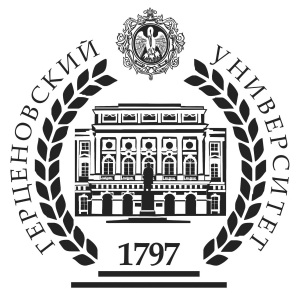 МИНИСТЕРСТВО НАУКИ И ВЫСШЕГО ОБРАЗОВАНИЯ РОССИЙСКОЙ ФЕДЕРАЦИИФЕДЕРАЛЬНОЕ ГОСУДАРСТВЕННОЕ БЮДЖЕТНОЕ ОБРАЗОВАТЕЛЬНОЕУЧРЕЖДЕНИЕ ВЫСШЕГО ОБРАЗОВАНИЯ«РОССИЙСКИЙ ГОСУДАРСТВЕННЫЙПЕДАГОГИЧЕСКИЙ УНИВЕРСИТЕТ им. А. И. ГЕРЦЕНА»ИНСТИТУТ ДЕТСТВАКод(ОПК, ПК)КомпетенцияКод ТФТрудовая функция(и трудовое действие)ОПК 1Способность осуществлять обучение, воспитание и развитие с учетом социальных, возрастных, психофизических и индивидуальных особенностей, в том числе особых образовательных потребностей обучающихсяA/01.6A/02.6А/04.6ТФ «Организация деятельности обучающихся, направленной на освоение дополнительнойобразовательной программы ТД: Развитие профессионально значимых компетенций, необходимых для развития детей и взрослых с учетом особенностей возрастных и индивидуальных особенностей их развития ТФ: Организация досуговой деятельности обучающихся в процессе реализацииДополнительной общеобразовательной программы ТД: Планирование, организация и проведение досуговых мероприятийТФ: Педагогический контроль и оценкаосвоения дополнительной общеобразовательной программыТД: Контроль и оценка освоения дополнительныхобщеобразовательных программ, в том числе в рамках установленных форм аттестации (при их наличии)ТД: Оценка изменений в уровне подготовленности обучающихся в процессе освоения дополнительной общеобразовательной программыПК 1Способность осуществлять педагогическое сопровождение социализации и профессионального самоопределения обучающихся A/03.6А/04.6С/01.6ТФ: Обеспечение взаимодействия с родителями (законными представителями) обучающихся,осваивающих дополнительнуюобщеобразовательную программу, при решении задач обучения и воспитанияТД: Организация совместной деятельности детей и взрослых при проведении занятий и досуговых мероприятийТД: Обеспечение в рамках своих полномочий соблюдения прав ребенка, а также прав и ответственности родителей (законныхпредставителей) за воспитание и развитие своих детейТФ: Педагогический контроль и оценкаосвоения дополнительной общеобразовательной программыТД: Контроль и оценка освоения дополнительныхобщеобразовательных программ, в том числе в рамках установленных форм аттестации (при их наличии)ТД: Оценка изменений в уровне подготовленности обучающихся в процессе освоения дополнительной общеобразовательной программы
ТФ: Организация и проведение массовых досуговых мероприятийТД: Планирование, подготовка и проведение массовых досуговых мероприятийПК 2Готовность к взаимодействию с участниками образовательного процесса A/02.6А/03.6С/02.6ТФ «Организация досуговой деятельности обучающихся в процессе реализацииДополнительной общеобразовательной программы»ТД: Планирование, организация и проведение досуговых мероприятийТФ: Обеспечение взаимодействия с родителями (законными представителями) обучающихся,осваивающих дополнительную общеобразовательную программу, при решении задач обучения и воспитанияТД: Организация совместной деятельности детей и взрослых при проведении занятий и досуговых мероприятийТД: Обеспечение в рамках своих полномочий соблюдения прав ребенка, а также прав и ответственности родителей (законных представителей) за воспитание и развитие своих детейТФ: Организационно-педагогическое обеспечение развития социального партнерства и продвижения услуг дополнительного образования детей и взрослыхТД: Взаимодействие с органами власти, выполняющими функции учредителя, заинтересованными лицами и организациями, в том числе с социальными партнерами организации, осуществляющейобразовательную деятельность, по вопросам развития дополнительного образования и проведения массовых досуговых мероприятийПК 3Способность организовывать сотрудничество обучающихся, поддерживать активность и инициативность, самостоятельность обучающихся, развивать их творческие способностиA/01.6А/03.6А/04.6С/01.6С/03.6ТФ «Организация деятельности обучающихся, направленной на освоение дополнительной образовательной програмы ТД: Осуществление профессиональной деятельности в соответствии с требованиями федеральных государственных образовательных стандартов дополнительного образования. ТД: Текущий контроль, помощь обучающимся в коррекции деятельности и поведения на занятияхТФ: Обеспечение взаимодействия с родителями (законными представителями) обучающихся,осваивающих дополнительную общеобразовательную программу, при решении задач обучения и воспитанияТД: Организация совместной деятельности детей и взрослых при проведении занятий и досуговых мероприятийТД: Обеспечение в рамках своих полномочий соблюдения прав ребенка, а также прав и ответственности родителей (законных представителей) за воспитание и развитие своих детейТФ: Педагогический контроль и оценкаосвоения дополнительной общеобразовательной программыТД: Оценка изменений в уровне подготовленности обучающихся в процессе освоения дополнительной общеобразовательной программыТФ: Организация и проведение массовых досуговых мероприятийТД: Планирование, подготовка и проведение массовых досуговых мероприятийТФ: Организация дополнительного образования детей и взрослых по одному или несколькимнаправлениям деятельностиТД: Разработка предложений по развитию дополнительного образования (направлению дополнительного образования) в организации, осуществляющей образовательную деятельность, и представление их руководству организацииПК 4Способность проектировать образовательные программыA/01.6A/02.6А/03.6А/05.6ТФ «Организация деятельности обучающихся, направленной на освоение дополнительной общеобразовательной программы ТД: Осуществление профессиональной деятельности в соответствии с требованиями федеральных государственных образовательных стандартов дополнительного образованияТФ «Организация досуговой деятельности обучающихся в процессе реализацииДополнительной общеобразовательной программы»ТД: Планирование, организация и проведение досуговых мероприятийТФ: Обеспечение взаимодействия с родителями (законными представителями) обучающихся,осваивающих дополнительнуюобщеобразовательную программу, при решении задач обучения и воспитанияТД: Планирование взаимодействия с родителями (законными представителями) обучающихсяТФ: Разработка программно-методическогообеспечения реализации дополнительнойобщеобразовательной программыТД: Разработка дополнительных общеобразовательных программ (программ учебных курсов, дисциплин (модулей) и учебно-методических материалов для их реализацииУТВЕРЖДЕНОученым советом университета,
протокол № _______ от ________________ «РОССИЙСКИЙ ГОСУДАРСТВЕННЫЙ ПЕДАГОГИЧЕСКИЙ УНИВЕРСИТЕТ им. А. И. ГЕРЦЕНА»институт ДЕТСТВАСрок обучения: 3 месяцаФорма обучения: очно-заочнаяБазовое образование: среднее профессиональное, высшеемесяцсентябрьсентябрьсентябрьсентябрьсентябрьоктябрьоктябрьоктябрьоктябрьноябрьноябрьноябрьноябрьдекабрьдекабрьдекабрьдекабрьдекабрьянварьянварьянварьянварьфевральфевральфевральфевральмартмартмартмартмартапрельапрельапрельапрельмаймаймаймайиюньиюньиюньиюньиюньиюльиюльиюльиюльиюльавгуставгуставгуставгустТеор. обучениеЭУ ПС ИКOТ Всегонеделя1234567891011121314151617181920212223242526272829303132333435363738394041424344454647484849505152Теор. обучениеЭУ ПС ИКOТ Всегодень18152229613202731017241815222951219262916232916233061320274111825181522296132027273101724Теор. обучениеЭУ ПС ИКOТ Всего1 годОЭППОИ15121221Обозначения:Обозначения:Обозначения:Обозначения:Обозначения:Обозначения:Обозначения:Обозначения:Обозначения:Обозначения:Обозначения:Обозначения:Обозначения:Обозначения:Обозначения:Обозначения:Обозначения:Обозначения:Обозначения:Обозначения:Обозначения:Обозначения:Обозначения:Обозначения:Обозначения:Обозначения:Обозначения:Обозначения:Обозначения:Обозначения:Обозначения:Обозначения:Обозначения:Обозначения:Обозначения:Обозначения:Обозначения:Обозначения:Обозначения:Обозначения:Обозначения:Обозначения:Обозначения:Обозначения:Обозначения:Обозначения:Обозначения:Обозначения:Обозначения:ИтогоИтогоИтогоИтогоИтого15121221Теоретическое обучениеЭкзаменационная сессияУчебная практика Производственная практикаСтажировка Итоговаяаттестация КаникулыСамостоятельная работаПерезачет / переаттестацияlmalЭ2lУ2lП2lС2lИ2lК2lО2lТ2№ п/пКомпетенцииНазвание дисциплинЗачетные единицыЧасыЧасыЧасы1 год1 год1 год1 год1 год1 год1 год1 год1 год1 год1 год№ п/пКомпетенцииНазвание дисциплинЗачетные единицыВсегоИз нихИз них1 семестр (15 недель)1 семестр (15 недель)1 семестр (15 недель)1 семестр (15 недель)1 семестр (15 недель)2 семестр (- недель)2 семестр (- недель)2 семестр (- недель)2 семестр (- недель)2 семестр (- недель)Всего в год (з/э)№ п/пКомпетенцииНазвание дисциплинЗачетные единицыВсегоАуд.С/рТеоретическое обучение:часыТеоретическое обучение:часыТеоретическое обучение:часыТеоретическое обучение:часызач. / экз.Теоретическое обучение:часыТеоретическое обучение:часыТеоретическое обучение:часыТеоретическое обучение:часызач. / экз.Всего в год (з/э)№ п/пКомпетенцииНазвание дисциплинЗачетные единицыВсегоАуд.С/рлек.прак.л/ринд.зач. / экз.лек.прак.л/ринд.зач. / экз.Всего в год (з/э)1. Модули (дисциплины)1. Модули (дисциплины)1. Модули (дисциплины)828815813084741.1Модуль «Медико-биологические и психологические основы дополнительного образования»Модуль «Медико-биологические и психологические основы дополнительного образования»2723636288++1.1.1Анатомия и физиология ребенка2081281.1.2Основы педиатрии и гигиены1881081.1.3Возрастная психология (с практикумом)3420141281.2Модуль «Социально-правовые и педагогические основы дополнительного образования»Модуль «Социально-правовые и педагогические основы дополнительного образования»27240322416111.2.1Права ребенка и этика работы с детьми62421.2.2Правовые основы организации дополнительного образования 1064241.2.3Социальное партнерство в системе дополнительного образования детей844221.2.4Основы педагогики14104641.2.5Организация дополнительного образования864421.2.6Дополнительное образование в ДОО18126841.3Модуль «Содержание и технологии дополнительного образования»Модуль «Содержание и технологии дополнительного образования»27238341820111.3.1Технологии проектирования образовательного процесса в дополнительном образовании 1284441.3.2Здоровьесберегающие технологии в дополнительном образовании детей 84441.3.3Организация коллективной творческой деятельности детей в системе дополнительного образования844221.3.4Культуротворческиие технологии  в дополнительном образовании детей844221.3.5Информационно-коммуникационные технологии в дополнительном образовании детей168881.3.6Игровые технологии в дополнительном образовании1064421.3.7Технологии взаимодействия педагога дополнительного образования с семьей1046221.4Модуль «Организация культурно-просветительской среды в дополнительном образовании»Модуль «Организация культурно-просветительской среды в дополнительном образовании»1362016812111.4.1Организация концертно-выставочной деятельности детей в системе дополнительного образования104641.4.2Организация массовых мероприятий (культурно-просветительских мероприятий, праздников) в системе дополнительного образования16106461.4.3Организация и проведение исследований рынка услуг дополнительного образования детей и взрослых1064421.5Модуль «Актуальные проблемы профессиональной деятельности педагога дополнительного образования»Модуль «Актуальные проблемы профессиональной деятельности педагога дополнительного образования»1362412618++1.5.1Оценка качества дополнительного образования862241.5.2Аттестация и самоаттестация педагога дополнительного образования1284261.5.3Коммуникативная культура педагога дополнительного образования106461.5.4Технологии самопрезентации результатов профессиональной деятельности педагога дополнительного образования642222. Практика2. Практика2. Практика32.1Производственная практика++3. Итоговая аттестация3. Итоговая аттестация3. Итоговая аттестация23.1Итоговый экзаменКоличество экзаменовКоличество экзаменовКоличество экзаменов33Количество дифференцированных зачетовКоличество дифференцированных зачетовКоличество дифференцированных зачетовКоличество зачетовКоличество зачетовКоличество зачетов33Количество зачётных единицКоличество зачётных единицКоличество зачётных единиц13